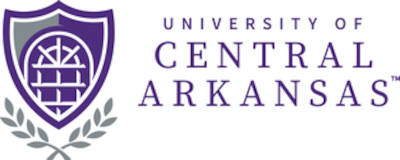 Before you Obtain your Arkansas Drivers License International Driver's License ♦ The state of Arkansas does not recognize international drivers licenses or drivers licenses issued  from other countries.  ♦ Driving without a U.S. driver's license is illegal and may affect your future visa issuance.  Driving Legally ♦ Drivers licenses from different states are recognized throughout the entire country. ♦ All owners of vehicles must have auto insurance. Failure to present proof of coverage when  stopped by an officer is illegal. “Click it or Ticket” is the law in Arkansas (all passengers must  wear a seat belt).  ♦ Drinking and driving is severely forbidden. You must not be under the influence of alcohol or even  have an opened alcoholic beverage in the vehicle. This is true regardless of age.  ♦ If you are involved in an accident, you must call the police immediately and your auto insurance  agent. Exchange information with the others involved in the accident.  Registering in SEVIS ♦ When receiving or renewing your drivers license, you must first request through International Engagement that you are registered in SEVIS.  ♦ All students are registered within 30 days of the drop/add date. If you are applying for your license  before the 30 days, you must first be registered full-time for class and contact International Engagement for early registration. Arkansas State Identification Card ♦ The purpose of a state ID card is to prove your name, age and/or address. It may be used as an ID  in place of your passport when you do not want to carry your original passport.  ♦ The state ID does not permit you to drive or work.  ♦ To apply for a Arkansas State Identification card, you must bring your passport and be registered in  SEVIS. Steps for Obtaining an Arkansas Drivers License1. Study the Arkansas Driver’s Manual Study the Arkansas Driver’s Manual. This explains all the traffic laws and regulations of the  state of Arkansas. You can pick this up at the Arkansas State Police 1 State Police Plaza Dr, Little Rock, AR 72209. It can also be downloaded by going to http://www.asp.state.ar.us. 2. Written Driver’s Test Study the manual and take the written portion of the drivers test. You can take several practice tests at:https://dmv-permit-test.com/arkansas/practice-test-1.html.The written test is offered Monday-Friday 8:00AM-4:45PM at the Arkansas State Police – 1 State Police Plaza Dr, Little Rock, AR 72209. Bring your passport, I-94, I-20 and foreign drivers license. If you do not pass the written test, you may take it again as many times as you would like. It is not unusual for people to fail the written test on the first attempt If you do not pass the written test, you may take it again as many times as you would like. It is  not unusual for people to fail the written test on the first attempt.3. Learner’s Permit If you pass the written test, you will be given a Learner’s Permit. This will allow you to drive  with another licensed driver over the age of 21 in the vehicle with you. You do not have permission to drive alone yet. You will keep this permit for a minimum of 30 days.  4. Driving Test You must wait a full thirty (30) calendar days (from the date of issue) before returning for the driving portion. You may return on the 31st day. The test will be given at the Arkansas State Police in Little Rock- 1 State Police Plaza Dr, Little Rock, AR 72209 . You can schedule an appointment online here. You will be asked to drive a short distance with an evaluator in the car with you.  Do not drive to the library by yourself. Before you pass the driving test, you are not allowed to drive alone. You must have a friend drive you there so that you will be able to drive his or her car for the test. The friend must show proof of ownership of the vehicle and proof of current automobile insurance and the car must be clean.5. Arkansas Drivers License When you pass the driving portion of the test, you will return to the Arkansas Revenue Department  where you will receive your Arkansas driver’s license! Be sure to bring your passport, I-20 and I-94  when you go. You will then be legally allowed to drive anywhere in the US at any time. A drivers license does not give you authorization to work off-campus.